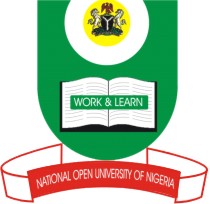 NATIONAL OPEN UNIVERSITY OF NIGERIA14/16 AHMADU BELLO WAY, VICTORIA ISLAND, LAGOSSCHOOL OF SCIENCE AND TECHNOLOGYJUNE/JULY EXAMINATIONCOURSE CODE: HEM705	COURSE TITLE: Human Behaviour in Illness(3 units)TIME ALLOWED:3 hoursINSTRUCTION: Answer any 5 questionsQuestion 1:With appropriate examples, discuss the risk and protective factors of acute illness(20 marks)Question 2Write short notes on the following2a. Health Belief Model (10 marks)2b. Fishbien’s Theory of Reasoned Action (10 marks)Question 3Explain the determinants of positive and negative dimensions of health (20 marks)Question 4With the aid of Suchman 1965 model, explain the processes of illness behavior (20 marks)Question 5With appropriate examples, explain the risk and protective factors of chronic illness(20 marks)Question 6Discuss Kubler-Ross stages of adjustment to death and dying(20 marks)Question 7What is Pain? (5 marks)Explain the Gate Control Theory of pain (15 marks)